Version 3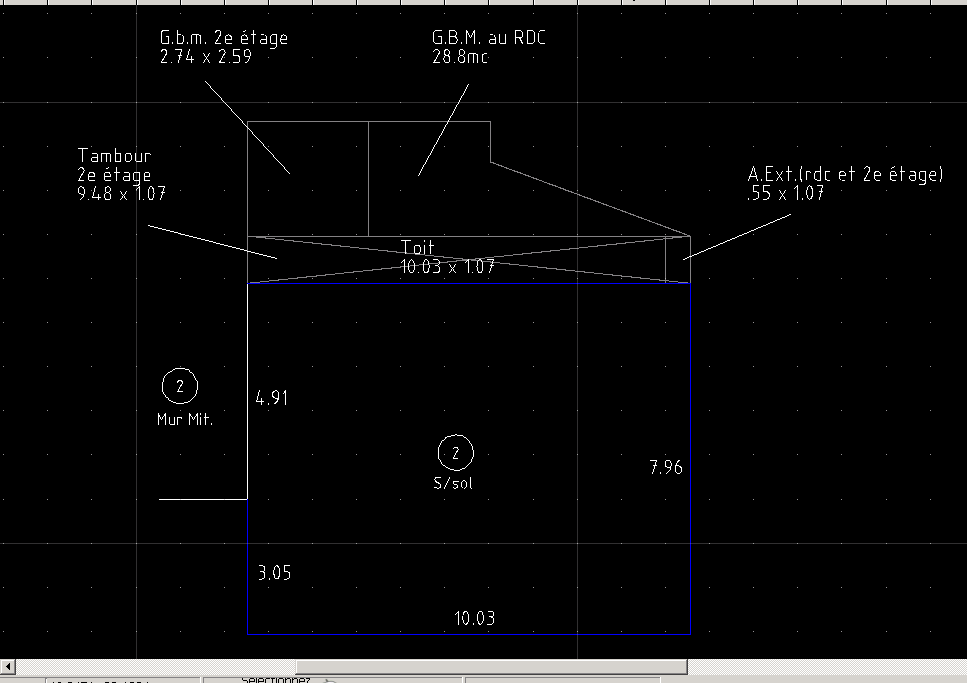 Version 2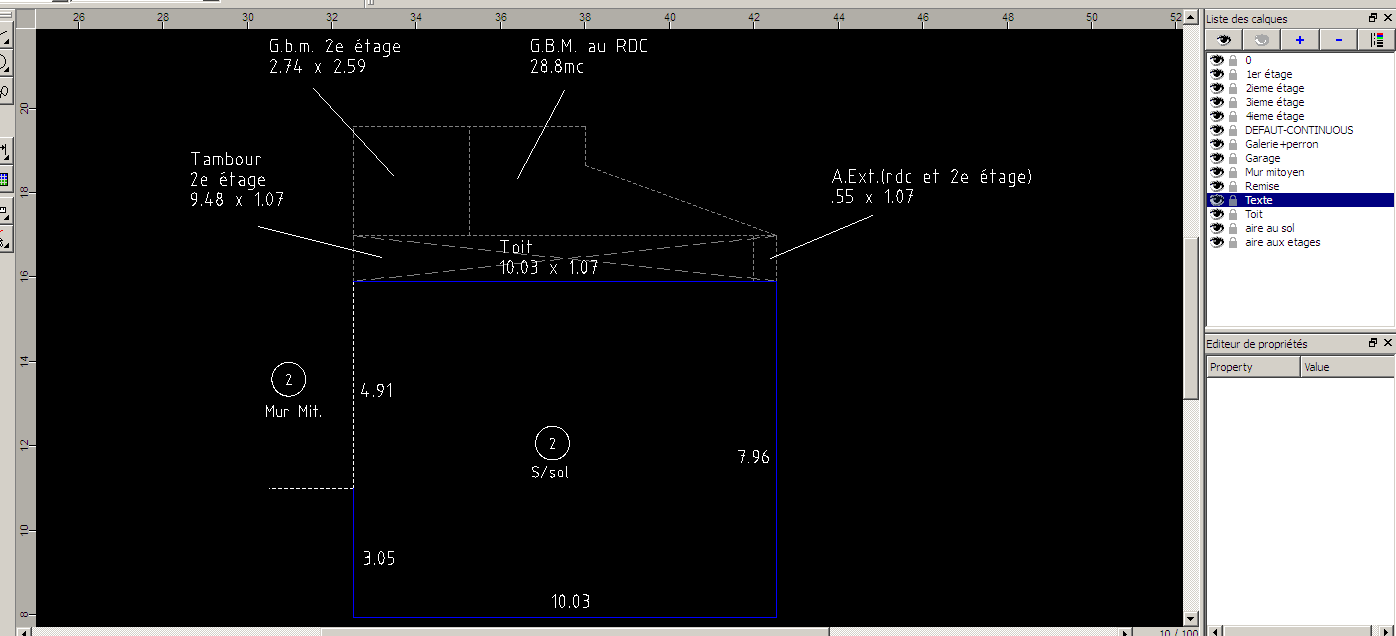 